Zespół Szkół Nr 31 im. Jana Kilińskiego Warszawa, ul. Felińskiego 13STATUT SZKOŁYWarszawa, sierpień 2017Spis treściROZDZIAŁ I POSTANOWIENIA OGÓLNE	3ROZDZIAŁ II CELE I ZADANIA SZKOŁY	5ROZDZIAŁ III ORGANY SZKOŁY I ICH KOMPETENCJE	7ROZDZIAŁ IV ORGANIZACJA SZKOŁY	14ROZDZIAŁ V UCZNIOWIE / SŁUCHACZE	18ROZDZIAŁ VI WEWNĄTRZSZKOLNE ZASADY OCENIANIA	24ROZDZIAŁ VII NAUCZYCIELE I INNI PRACOWNICY SZKOŁY	42ROZDZIAŁ VIII RODZICE (OPIEKUNOWIE)	48ROZDZIAŁ IX POSTANOWIENIA KOŃCOWE	49ROZDZIAŁ X AKTY PRAWNE	512ROZDZIAŁ IPOSTANOWIENIA OGÓLNE1Organem prowadzącym Zespół Szkół Nr 31 im. Jana Kilińskiego w Warszawie przy ul. Felińskiego 13 jest m. st. Warszawa.2. Organem	sprawującym	nadzór	pedagogiczny	jest	Mazowiecki	Kurator	OświatyWarszawie.W skład zespołu wchodzą następujące jednostki zwane dalej szkołami: CXIV Liceum Ogólnokształcące im. Jana Kilińskiego,Technikum Mechaniczne nr 7 im. Jana Kilińskiego kształcące w specjalności technik optyk oraz technik organizacji reklamy,Branżowa Szkoła Rzemiosł Artystycznych I stopnia Nr 65 dla młodzieży kształcąca w zawodach złotnik-jubiler, kowal, ślusarz i innych rzemieślniczych,W szkole prowadzone są kwalifikacyjne kursy zawodowe w w/w zawodach,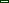 Szkoła Policealna nr 35 (stacjonarna), dla dorosłych.2Cykl kształcenia w szkole zgodny jest z przepisami w sprawie ramowych planów nauczania:w szkole ponadgimnazjalnej na podbudowie programowej 3-letniej szkoły gimnazjalnej:CXIV Liceum Ogólnokształcącym - 3 lata i umożliwia zdawanie egzaminu maturalnego:w klasie humanistyczno-artystycznej z plastyką,w klasie humanistyczno-artystycznej z plastyką i sztukami zdobniczymi.Technikum Mechaniczne nr 7 im. Jana Kilińskiego - 4 lata i umożliwia zdawanie egzaminu maturalnego oraz egzaminu potwierdzającego kwalifikacje zawodowe:zawód : technik organizacji reklamy,zawód : technik optyk3Branżowej Szkole Rzemiosł Artystycznych I stopnia Nr 65 - 3 lata i umożliwia zdawanie egzaminu potwierdzającego kwalifikacje w zawodzie złotnik-jubiler, kowal, ślusarz i innych rzemieślniczych,Cykl  kształcenia na kwalifikacyjnym kursie zawodowym zgodny jest z przepisaminowej podstawy programowej dotyczącej kształcenia zawodowego:na kwalifikacyjnym kursie zawodowym w zawodzie złotnik-jubiler – 3 semestry i umożliwia zdawanie egzaminu potwierdzającego kwalifikacje w zawodzie złotnik-jubiler.4ROZDZIAŁ IICELE I ZADANIA SZKOŁY1Celami działania szkoły, realizowanymi przy współpracy z rodzicami, są:kształcenie i wychowanie młodzieży, a także jej przygotowanie do nauki w szkołach wyższych oraz do życia we współczesnym świecie;kształcenie do wykonywania wyuczonego zawodu technika lub złotnika-jubilera;zapewnienie niezbędnych warunków do rozwoju intelektualnego, emocjonalnego, duchowego i fizycznego;d) rozwijanie	u	uczniów	poczucia	odpowiedzialności,	miłości	do	Ojczyznyoraz poszanowania polskiego dziedzictwa kulturowego, kształcenie i wychowanie w duchu tolerancji, humanizmu i patriotyzmu, przekazywanie wiedzy o społeczeństwie, problemach społecznych, ekonomicznych kraju i świata, o kulturześrodowisku naturalnym;rozbudzenie i zaspokajanie ciekawości poznawczej.Szczegółowe cele i sposoby ich realizacji zawarte są w programie wychowawczym szkoły oraz programie profilaktyki.Cele, o których mowa w ust. 1, osiągane są poprzez:przekazywanie uczniom nowoczesnej wiedzy pomagającej zrozumieć ich miejsceświecie oraz umożliwiającej twórcze przekształcanie rzeczywistości;zapoznawanie z podstawami funkcjonowania państwa i jego instytucji oraz normami współżycia społecznego;przygotowanie uczniów do właściwego kształtowania stosunków z otoczeniem oraz świadomego, samodzielnego, aktywnego i odpowiedzialnego wykonywania zadań w życiu rodzinnym i społecznym;wyrabianie wrażliwości społecznej, emocjonalnej i estetycznej oraz umiejętności niesienia pomocy słabszym;wprowadzenie innowacji pedagogicznej oraz autorskich programów nauczania.wprowadzenie indywidualnego toku nauki i indywidualnego programu nauczania;organizuje współpracę z pracodawcami w ramach kształcenia dualnego, praktyk zawodowych i innych form współpracy.W   realizacji   celów   wychowawczych   szkoła   współpracuje   z   KościołemRzymskokatolickim (parafia Świętego Stanisława Kostki), a w miarę potrzeb także5z innymi kościołami oraz organizacjami wychowawczymi i kulturalnymi. Zadania te szkoła realizuje w czasie zajęć lekcyjnych i pozalekcyjnych, w szczególności:tworzy warunki dla rozwoju intelektualnego uczniów uzdolnionych przez organizowanie kół zainteresowań, pomoc w przygotowaniu do konkursów i olimpiad przedmiotowych;organizuje kontakty z młodzieżą z państw europejskich;rozbudza u uczniów przywiązanie do tradycji poprzez organizowanie tradycyjnych imprez i uroczystości szkolnych: jedną z nich jest Dzień Patrona obchodzony 14 października, który może być dniem wolnym od zajęć dydaktycznych.Na życzenie rodziców uczniów szkoła organizuje naukę religii lub etyki w wymiarze określonym odrębnymi przepisami. Po osiągnięciu pełnoletności o pobieraniu nauki religii lub etyki decydują uczniowie.§ 2Zespół Szkół Nr 31 jako szkoła publiczna:Zapewnia bezpłatne nauczanie w zakresie ramowych planów nauczania;Do klasy pierwszej przyjmuje uczniów według zasad określonych odrębnymi przepisami;Zatrudnia nauczycieli posiadających kwalifikacje określone w odrębnych przepisach;Realizuje ustaloną przez Ministerstwo Edukacji Narodowej podstawę programową, a także szkolny program wychowawczy i program profilaktyki;Zapewnia uczniom pomoc pedagogiczną,6.	Zapewnia uczniom bezpieczne warunki nauki, wychowania i opieki (także przy pomocy systemu monitoringu wizyjnego).6ROZDZIAŁ IIIORGANY SZKOŁY I ICH KOMPETENCJE§ 1Organami szkoły są:dyrektor szkoły,rada pedagogiczna,rada rodziców,samorząd uczniowski.Rada pedagogiczna, rada rodziców oraz samorząd uczniowski uchwalają regulaminy swojej działalności, które nie mogą być sprzeczne z przepisami prawa oświatowego i niniejszym statutem.2Dyrektor szkoły kieruje jej działalnością oraz reprezentuje ją na zewnątrz.Do zadań dyrektora należy w szczególności:sprawowanie nadzoru pedagogicznego;sprawowanie opieki nad uczniami oraz stwarzanie warunków harmonijnego rozwoju psychofizycznego poprzez aktywne działania prozdrowotne;realizowanie uchwał rady pedagogicznej podjętych w ramach jej kompetencji stanowiących;dysponowanie środkami określonymi w planie finansowym szkoły i ponoszenie odpowiedzialności za ich prawidłowe wykorzystanie;organizowanie administracyjnej, finansowej i gospodarczej obsługi szkoły;f)	współdziałanie ze szkołami wyższymi oraz zakładami kształcenia nauczycieli w organizacji praktyk pedagogicznych;budowanie tradycji szkoły;kierowanie pracą rady pedagogicznej;nadzór nad dokumentacją personalną;nadzór nad dokumentacją pedagogiczną i archiwalną;kierowanie doskonaleniem zawodowym nauczycieli i nadzór nad pracą nauczycielskich zespołów przedmiotowych;7opieka nad nauczycielami rozpoczynającymi pracę;prowadzenie prac związanych z oceną pracy nauczycieli, hospitacje zajęć lekcyjnych i pozalekcyjnych;kierowanie pracą szkolnej komisji rekrutacyjno – kwalifikacyjnej;o) kierowanie	pracą	szkolnego	zespołu	egzaminacyjnego	powołanegodo przeprowadzania egzaminu maturalnego i egzaminu potwierdzającego kwalifikacje zawodowe;opieka nad biblioteką szkolną;współpraca z radą rodziców;nadzór nad stanem pomocy naukowych i ich wykorzystaniem;dbałość o bezpieczeństwo i higienę pracy;odpowiedzialność za prawidłowe gospodarowanie środkami budżetowymi;odpowiedzialność za prawidłowe gospodarowanie środkami specjalnymi;odpowiedzialność za prawidłowe gospodarowanie funduszem socjalnym;utrzymywanie kontaktów z zakładowymi organizacjami związkowymi;stwarzanie warunków do działania w szkole wolontariuszy, stowarzyszeń i innychorganizacji, których celem statutowym jest działalność wychowawcza lub rozszerzanie i wzbogacanie form działalności dydaktycznej, wychowawczeji opiekuńczej szkoły;y) wykonywanie innych zadań wynikających z przepisów szczególnych.Dyrektor szkoły, po zasięgnięciu opinii rady pedagogicznej, dopuszcza do użytku w danej szkole zaproponowane przez nauczycieli programy nauczania, które stanowią szkolny zestaw programów nauczania. Dyrektor szkoły podaje do publicznej wiadomości, do dnia 15 czerwca, zestaw podręczników, które będą obowiązywać od początku następnego roku szkolnego.Dyrektor szkoły może skreślić ucznia z listy uczniów w przypadkach określonych w rozdz. V § 6 Statutu. Skreślenie następuje na podstawie uchwały rady pedagogicznej i po zasięgnięciu opinii samorządu uczniowskiego.5.	Dyrektor jest kierownikiem zakładu pracy dla zatrudnionych w szkole nauczycieli i pracowników nie będących nauczycielami. Decyduje w sprawach:zatrudniania i zwalniania nauczycieli oraz innych pracowników szkoły;przyznawania nagród dyrektora;wymierzania kar porządkowych nauczycielom i innym pracownikom szkoły;8występowania z wnioskami, po zasięgnięciu opinii rady pedagogicznej, w sprawach odznaczeń, nagród i innych wyróżnień dla nauczycieli oraz pozostałych pracowników szkoły.§ 3Dyrektor szkoły ma prawo do wstrzymania uchwał rady pedagogicznej niezgodnych z przepisami prawa. O wstrzymaniu wykonania uchwały dyrektor zawiadamia kuratora oświaty i organ prowadzący.§ 4W wykonywaniu swych zadań dyrektor szkoły współpracuje z organami, o których mowa w rozdz. III § 1 ust. 1.5Dyrektor kieruje pracą szkoły, współpracując z wicedyrektorem do spraw pedagogicznych oraz z opiekunem zajęć praktycznych.Przydział obowiązków wicedyrektora do spraw pedagogicznych:odpowiedzialność za plan lekcji i dyżurów nauczycielskich;kontrola dyscypliny pracy nauczycieli, organizacja zastępstw, sporządzanie wykazu przepracowanych godzin ponadwymiarowych;nadzór nad realizacją planu imprez szkolnych;organizacja rekrutacji, egzaminów maturalnych oraz klasyfikacji;organizacja wywiadówek i dni otwartych dla rodziców;kontrola dokumentacji klasowej (dzienników, arkuszy ocen);nadzór nad pracą uczniowskich organizacji społecznych (samorząd uczniowski);nadzór nad przebiegiem konkursów i olimpiad przedmiotowych;nadzór nad preorientacją zawodową;kierowanie pracą komisji stypendialnej;współpraca z personelem służby zdrowia zatrudnionym w szkole;hospitacje zajęć lekcyjnych i pozalekcyjnych.zastępowanie Dyrektora podczas nieobecności w ramach jego uprawnień.Do zadań opiekuna zajęć praktycznych należy dbałość o pracownie zajęć praktycznych oraz organizacja tych zajęć.9§ 6Tryb powoływania i odwoływania dyrektora określa ustawa o systemie oświaty i wydane na jej podstawie przepisy wykonawcze.§ 7i porządku obrad.W zebraniach rady pedagogicznej mogą uczestniczyć z głosem doradczym osoby zapraszane przez jej przewodniczącego za zgodą lub na wniosek rady pedagogicznej.8Do kompetencji stanowiących rady pedagogicznej należą:zatwierdzanie planów pracy szkoły;podejmowanie uchwał w sprawie wyników klasyfikacji i promocji uczniów;c) podejmowanie	uchwał	w	sprawie	innowacji	i	eksperymentów	pedagogicznychszkole;ustalanie organizacji doskonalenia zawodowego nauczycieli szkoły;podejmowanie uchwał w sprawach skreślenia z listy uczniów.Rada pedagogiczna opiniuje w szczególności:a) organizację  pracy szkoły,  w  tym  zwłaszcza  tygodniowy rozkład  zajęć  lekcyjnychpozalekcyjnych;projekt planu finansowego szkoły;wnioski dyrektora szkoły o przyznanie nauczycielom odznaczeń, nagród i innych wyróżnień;propozycje dyrektora szkoły w sprawach przydziału nauczycielom stałych prac i zajęćramach   wynagrodzenia   zasadniczego   oraz   dodatkowo   płatnych   zajęćdydaktycznych, wychowawczych i opiekuńczych.Rada pedagogiczna przygotowuje projekty i uchwala zmiany w statucie szkoły po zasięgnięciu opinii rady rodziców i samorządu uczniowskiego.10W przypadku określonym w ust. 5 organ prowadzący albo dyrektor są zobowiązani przeprowadzić postępowanie wyjaśniające w ciągu 14 dni od otrzymania uchwały radypedagogicznej.7.	Członkowie rady pedagogicznej są zobowiązani do nieujawniania poruszanych na posiedzeniach spraw, które mogą naruszać dobro osobiste uczniów lub ich rodziców, a także nauczycieli i innych pracowników szkoły.9W szkole działa rada rodziców, która reprezentuje ogół rodziców uczniów.W skład rady rodziców wchodzą po jednym przedstawicielu z rad oddziałowych, wybranych w tajnych głosowaniach podczas zebrania rodziców uczniów danego oddziału.W wyborach, o których mowa w ust. 2, jednego ucznia reprezentuje jeden rodzic.Wybory przeprowadza się na pierwszym zebraniu rodziców w każdym roku szkolnym.4. Rada	rodziców	uchwala	regulamin	swojej	działalności,	w	którym	określaszczególności:wewnętrzną strukturę i tryb pracy rady;szczegółowy tryb przeprowadzania wyborów, o których mowa w ust. 2.Rada rodziców może występować do dyrektora i innych organów szkoły, organu prowadzącego szkołę oraz organu sprawującego nadzór pedagogiczny z wnioskamiopiniami we wszystkich sprawach szkoły.Do kompetencji rady rodziców, z zastrzeżeniem ust. 7, należy:uchwalanie w porozumieniu z radą pedagogiczną:programu wychowawczego szkoły obejmującego wszystkie treści i działania o charakterze wychowawczym skierowane do uczniów, realizowanego przez nauczycieli,11programu  profilaktyki  dostosowanego  do  potrzeb  rozwojowych  ucznióworaz potrzeb danego środowiska, obejmującego wszystkie treści i działania o charakterze profilaktycznym skierowane do uczniów, nauczycieli i rodziców; b) opiniowanie programu i harmonogramu poprawy efektywności kształcenia lub wychowania szkoły;opiniowanie projektu planu finansowego składanego przez dyrektora szkoły,opiniowanie  szkolnego  zestawu  programów  nauczania  i  szkolnego  zestawupodręczników,opiniowanie projektu zmian w statucie szkoły.Jeżeli rada rodziców w terminie 30 dni od dnia rozpoczęcia roku szkolnego nie uzyska porozumienia z radą pedagogiczną w sprawie programu, o którym mowa w ust. 6 pkt a), program ten ustala dyrektor szkoły w uzgodnieniu z organem sprawującym nadzór pedagogiczny. Program ustalony przez dyrektora szkoły obowiązuje do czasu uchwalenia programu przez radę rodziców w porozumieniu z radą pedagogiczną.W celu wspierania działalności statutowej szkoły, rada rodziców może gromadzić fundusze z dobrowolnych składek rodziców oraz innych źródeł. Zasady wydatkowania funduszy rady rodziców określa regulamin, o którym mowa w ust. 4.§ 101.	Samorząd uczniowski tworzą wszyscy uczniowie szkoły. Organy samorządu są reprezentantami ogółu uczniów.Zasady wybierania i działania organów samorządu określa regulamin uchwalany przez ogół uczniów w głosowaniu tajnym, równym i powszechnym. Organy samorządu są jedynymi reprezentantami ogółu uczniów.Samorząd może przedstawić radzie pedagogicznej, radzie rodziców oraz dyrektorowi szkoły wnioski i opinie we wszystkich sprawach dotyczących szkoły, w szczególności w sprawie realizacji podstawowych praw ucznia, takich jak:prawo do zapoznania się z programem nauczania, z jego treścią, celem i stawianymi wymogami;prawo do jawnej i umotywowanej oceny zachowania i postępów w nauce;prawo do organizacji życia szkolnego, umożliwiającego zachowanie właściwych proporcji między wysiłkiem szkolnym a możliwością rozwijania i zaspokajania własnych zainteresowań;12d) prawo do redagowania i wydawania gazety szkolnej, a w miarę możliwości także posiadania radiowęzła;e)	prawo do organizowania działalności kulturalnej, oświatowej, sportowej oraz rozrywkowej zgodnie z własnymi potrzebami i możliwościami organizacyjnymi, w porozumieniu z dyrektorem;prawo wyboru nauczyciela pełniącego rolę opiekuna samorządu.Samorząd uczniowski ma prawo opiniowania statutu szkoły oraz innych spraw istotnych dla szkoły.11Organy szkoły współpracują ze sobą, podejmując działania określone ich regulaminami. Decyzje podejmowane są w formie uchwał lub postanowień w ramach kompetencji danego organu. Zgodność uchwał lub postanowień z obowiązującymi aktami prawnymi kontroluje dyrektor szkoły.Wszystkie sprawy konfliktowe, których stroną jest dyrekcja, rada pedagogiczna, rada rodziców, samorząd uczniowski, są rozwiązywane w ramach kompetencji i możliwości szkoły. W sprawach pracowniczych, tak indywidualnych, jak i zbiorowych, rozwiązywanie sporów odbywać się może przy pomocy zakładowych organizacji związkowych.W razie niemożności rozstrzygnięcia konfliktu na terenie szkoły sprawa zostaje przekazana do rozpatrzenia organowi nadzorującemu szkołę. W przypadku spraw pracowniczych stroną będzie organizacja związkowa szczebla ponadzakładowego.Dyrektor lub upoważniona przez niego osoba odpowiada za właściwy przepływ informacji na terenie szkoły przez:referowanie uchwał (postanowień) na posiedzeniach poszczególnych organów;omawianie spraw istotnych dla całej szkolnej społeczności na posiedzeniach radypedagogicznej, w których mogą uczestniczyć przedstawiciele rady rodziców i samorządu szkolnego.13ROZDZIAŁ IVORGANIZACJA SZKOŁY1Szczegółową  organizację  nauczania, wychowania i opieki w danym roku szkolnymokreśla arkusz organizacyjny Zespołu Szkół Nr 31, opracowany przez dyrektora z uwzględnieniem szkolnego planu nauczania, o którym mowa w przepisach w sprawie ramowych planów nauczania.W arkuszu organizacji zamieszcza się: liczbę pracowników Zespołu Szkół Nr 31, w tym pracowników zajmujących stanowiska kierownicze, ogólną liczbę godzin zajęćedukacyjnych,	w	tym	finansowanych	ze	środków	przydzielonychprzez m. st. Warszawę.3. Arkusz	organizacyjny,	o	którym	mowa	w	ust.	1,	dyrektor	przedstawiado zatwierdzenia organowi prowadzącemu do dnia 30 kwietnia każdego roku.2Dyrektor szkoły na podstawie zatwierdzonego arkusza organizacji, z uwzględnieniem zasad ochrony zdrowia i higieny pracy, ustala tygodniowy rozkład zajęć edukacyjnych: obowiązkowych, nadobowiązkowych, w tym wynikających z potrzeby wprowadzania innowacji oraz zapewnienia zastępstw za nieobecnych nauczycieli.Dyrektor szkoły, w porozumieniu z radą pedagogiczną, radą rodziców i samorządem uczniowskim, z uwzględnieniem zainteresowań uczniów oraz możliwości organizacyjnych, kadrowych i finansowych szkoły, wyznacza na początku etapu edukacyjnego dla danego oddziału od 2 do 4 przedmiotów, ujętych w podstawie programowej w zakresie rozszerzonym.Podstawową jednostką organizacyjną szkoły jest oddział złożony z uczniów, którzy w jednorocznym kursie nauki w danym roku szkolnym uczą się wszystkich przedmiotów obowiązkowych określonych szkolnym planem nauczania. Normatywną liczebność uczniów w oddziale określają odrębne przepisy.Kalendarz każdego roku szkolnego określają odrębne przepisy.143Podstawową formą pracy szkoły jest system klasowo-lekcyjny.Godzina lekcyjna trwa 45 minut.4Podział oddziałów na grupy lub tworzenie grup międzyoddziałowych ustala dyrektor szkoły na podstawie odrębnych przepisów.Niektóre zajęcia edukacyjne mogą być organizowane w oddziałach lub zespołach międzyoddziałowych. Liczba uczniów w zespole wynosi co najmniej 20. Za zgodą organu prowadzącego liceum mogą być tworzone zespoły liczące mniej niż 20 uczniów.§ 51.	Szkoła   w   miarę   posiadanych   możliwości   organizuje   zajęcia   pozalekcyjne oraz   wprowadza   przedmioty   nadobowiązkowe.   Zakres   zajęć   pozalekcyjnychjest opiniowany przez radę pedagogiczną i zatwierdzony przez dyrektora szkoły.Dla  uczniów  z  uszkodzeniami  narządów  ruchu, słuchu i wzroku zasady udzielaniaopieki i pomocy z udziałem nauczycieli, rodziców i uczniów określane są indywidualnie.Zespół Szkół Nr 31 współpracuje z Poradnią Psychologiczno – Pedagogiczną nr 3, znajdującą się w Warszawie przy ul. Felińskiego 15.6Biblioteka szkolna jest pracownią szkolną służącą realizacji potrzeb i zainteresowań uczniów oraz zadań dydaktyczno-wychowawczych szkoły, doskonaleniu warsztatupracy nauczyciela, popularyzowaniu wiedzy pedagogicznej wśród rodziców oraz w miarę możliwości wiedzy o regionie.Z biblioteki mogą korzystać uczniowie, nauczyciele i inni pracownicy szkoły.Pomieszczenia biblioteki składają się z 2 sal i umożliwiają:gromadzenie i opracowanie zbiorów;korzystanie ze zbiorów w czytelni (księgozbiór podręczny) i wypożyczanie ich poza bibliotekę;korzystanie z biblioteki multimedialnej;15prowadzenie przysposobienia czytelniczo - informacyjnego uczniów.Zbiory biblioteki obejmują dokumenty piśmiennicze i materiały audiowizualne niezbędne do realizacji zadań dydaktyczno-wychowawczych szkoły:wydawnictwa informacyjne w księgozbiorze podręcznym;lektury podstawowe do języka polskiego i innych przedmiotów nauczania;lektury uzupełniające do języka polskiego;literaturę popularnonaukową i naukową dla potrzeb uczniów i nauczycieli;wybrane pozycje z literatury pięknej;czasopisma dla młodzieży, czasopisma specjalistyczne i ogólnopedagogiczne;pomoce multimedialne (płyty CD, kasety video i magnetofonowe, filmy).Czas pracy biblioteki i czytelni multimedialnej jest corocznie dostosowywany przez dyrektora szkoły do tygodniowego planu zajęć – tak, aby umożliwić użytkownikom dostęp do jej zbiorów podczas zajęć lekcyjnych i po ich zakończeniu.Zadania biblioteki i czytelni multimedialnej określa osobny regulamin opiniowany przez radę pedagogiczną i zatwierdzony przez dyrektora.§7Biblioteką szkolną kieruje nauczyciel bibliotekarz. Do zadań nauczyciela bibliotekarza należy prowadzenie pracy pedagogicznej i organizacyjnej.W ramach pracy pedagogicznej nauczyciel bibliotekarz zobowiązany jest do:udostępniania zbiorów w wypożyczalni i czytelni;udostępniania uczniom i nauczycielom biblioteki multimedialnej;udzielania potrzebnych czytelnikom informacji;udzielania porad przy wyborze lektury;prowadzenia zajęć z przysposobienia czytelniczego i informacyjnego;udostępniania nauczycielom i wychowawcom potrzebnych im materiałów;rozbudzania aktywności czytelniczej;informowania nauczycieli i wychowawców o czytelnictwie uczniów;informowania nauczycieli i uczniów o nowościach wydawniczych;przygotowania analiz czytelnictwa w szkole;prowadzenia różnych form wizualnej informacji i propagandy książek.W ramach prac organizacyjnych nauczyciel bibliotekarz obowiązany jest do:dokonywania zakupów, ewidencjonowania zbiorów zgodnie z przepisami;16zabezpieczania zbiorów przed zniszczeniem;organizowania warsztatu informacyjnego biblioteki szkolnej.8W celu zapewnienia bezpieczeństwa uczniów na terenie szkoły pełnione są dyżury nauczycielskie.Podczas  zajęć  poza  terenem  szkoły  i  na  czas  trwania  wycieczek  nauczyciele  -organizatorzy korzystają w miarę potrzeb z pomocy rodziców. Nie zmienia to zasady odpowiedzialności nauczyciela za bezpieczeństwo wszystkich uczniów.9Dyrektor szkoły powierza każdy oddział opiece wychowawczej jednemu z nauczycieli, zwanemu wychowawcą.Funkcję wychowawcy dyrektor szkoły powierza nauczycielowi, który - jeśli nie zajdą szczególne okoliczności - prowadzi oddział w całym cyklu nauczania.3.	Młodzież	i	rodzice	danej	klasy	mają	prawo	złożyć	wniosek	(pisemną	opinię)do dyrektora szkoły w sprawie zmiany nauczyciela - wychowawcy. Wniosek rodziców zostaje uchwalony na protokołowanym zebraniu w obecności co najmniej 2/3 rodziców w głosowaniu tajnym, zwykłą większością głosów. Podobne zasady dotyczą uczniów. Zebranie uczniów odbywa się pod opieką poproszonego o to nauczyciela i ewentualnie jednego z rodziców, wchodzącego w skład trójki klasowej. Dyrektor szkoły jest zobowiązany do przeprowadzenia postępowania wyjaśniającego i poinformowania zainteresowanych o zajętym stanowisku w terminie 14 dni od otrzymania wniosku.§10Szkoła realizuje wewnątrzszkolny system doradztwa na zajęciach „Podstawy przedsiębiorczości” oraz podczas godzin wychowawczych i podczas zajęć organizowanych przez pedagoga szkolnego.17ROZDZIAŁ VUCZNIOWIE / SŁUCHACZE1Do Zespołu Szkół Nr 31 przyjmowani są uczniowie po ukończeniu gimnazjum. Zasadyrekrutacji uczniów do klas pierwszych określa regulamin rekrutacji uczniów, który jest integralną częścią tego statutu.O przyjęciu ucznia do klasy wyższej decyduje dyrektor szkoły biorąc w szczególności pod uwagę:limit miejsc w danej klasie;świadectwo ukończenia klasy w szkole tego samego typu oraz odpis arkusza ocen wydany przez szkołę, z której uczeń odchodzi;c)	pozytywne	wyniki	egzaminów	klasyfikacyjnych	przeprowadzanych	zgodniez przepisami w sprawie warunków i sposobu oceniania, klasyfikowania i promowania uczniów w przypadku ucznia zmieniającego przedmiot realizowany w zakresie rozszerzonym;świadectwa  (zaświadczenia)  wydanego  przez  szkołę  za  granicą  i  ostatniegoświadectwa szkolnego wydanego w Polsce, na podstawie sumy lat nauki szkolnej ucznia.2Uczeń ma prawo do:wiedzy o przysługujących mu prawach oraz sposobie postępowania w przypadku ich naruszenia;b)	zdobywania wiedzy i właściwie zorganizowanego procesu kształcenia, zgodnie z zasadami higieny pracy umysłowej;zapoznania się z programami nauczania poszczególnych przedmiotów;opieki wychowawczej i zapewnienia warunków bezpieczeństwa;odpoczynku w czasie przerw międzylekcyjnych oraz w czasie przerw świątecznychferii (na czas trwania przerw świątecznych i ferii nie zadaje się prac domowych);18m)odwołania się od oceny zachowania na zasadach określonych w szczegółowych kryteriach oceny zachowania;powiadomienia z wyprzedzeniem tygodniowym o terminie i zakresie pracy klasowej (w ciągu dnia może się odbyć tylko jedna praca klasowa, w jednym tygodniu może ich być najwyżej 3), poprawy pracy klasowej, z której otrzymał ocenę niedostateczną;nieprzygotowania się do lekcji na zasadach ustalonych z nauczycielem danego przedmiotu;wykorzystania godziny wychowawczej na problemy dotyczące spraw klasowych;wyrażania myśli, przekonań i zachowań według swego światopoglądu i religii, jeśli nie narusza to godności innego człowieka;życzliwego traktowania i poszanowania jego godności;informacji o kryteriach, według których jest oceniany oraz ocenach, które mu stawia nauczyciel;informacji o terminie i zakresie olimpiady lub konkursu przedmiotowego tak wcześnie, jak jest to możliwe;dodatkowej pomocy nauczyciela w uzasadnionych przypadkach;korzystania z zasobów szkoły na zasadach opisanych przepisami szczegółowymi;korzystania z wszelkich form dostępnej opieki medycznej;korzystania z pomocy stypendialnej;korzystania z pomocy psychologiczno – pedagogicznej;zachowania prywatności i nienaświetlania na forum klasy lub szkoły jego spraw osobistych;inicjowania i prowadzenia różnorodnej działalności na rzecz szkolnej społeczności kulturalnej, gospodarczej, sportowej itp.indywidualnego toku nauki i indywidualnego programu nauczania.W przypadku naruszenia praw ucznia uczeń lub jego rodzice (prawni opiekunowie) mogą złożyć pisemną skargę do dyrektora szkoły za pośrednictwem wychowawcy lub innego nauczyciela.Uczeń ma obowiązek:przestrzegać postanowień zawartych w statucie;b)	podporządkować	się	wszystkim	regulaminom	określającym	sposób	korzystaniamienia i pomieszczeń szkolnych;dbać o dobre imię szkoły;19uczyć się systematycznie i rozwijać swoje umiejętności, aktywnie uczestniczyć w zajęciach lekcyjnych, życiu zespołu, punktualnie uczęszczać na lekcje;starać się o uzyskanie jak najwyższej oceny własnego zachowania;odnosić się z szacunkiem do nauczycieli i innych pracowników szkoły, innych uczniów oraz ich rodziców;dbać o kulturę słowa w szkole i poza nią;zmieniać obuwie na terenie szkoły ;dbać o zdrowie i życie swoje i innych oraz higienę osobistą i estetyczny wygląd;dbać o ład i porządek oraz mienie szkolne, własne i innych.3Rodzice (prawni opiekunowie) ucznia mogą zwrócić się do wychowawcy z pisemną prośbą o usprawiedliwienie jego nieobecności w szkole.Prośba, o której mowa w ust.1 powinna być przedstawiona bez zbędnej zwłoki najpóźniej w ciągu 7 dni po nieobecności ucznia i zawierać wyjaśnienie przyczyny nieobecności.3.	Decyzję o usprawiedliwieniu nieobecności ucznia podejmuje wychowawca, po uwzględnieniu podanej przyczyny oraz wiarygodności przedstawionej prośby.Uczeń może być zwolniony z lekcji na podstawie pisemnej prośby od rodziców (prawnych opiekunów), zawierającej powód zwolnienia.Decyzję o zwolnieniu ucznia podejmuje wychowawca (a w razie jego nieobecności – dyrektor szkoły, wicedyrektor szkoły lub pedagog szkolny), po uwzględnieniu podanej przyczyny oraz wiarygodności przedstawionej prośby.Prośbę, o której mowa w ust.4, uczeń jest zobowiązany przedstawić wychowawcynauczycielom, z których lekcji jest zwolniony.Ucznia zwolnionego w danym dniu z lekcji obowiązują wszystkie pisemne prace domowe zadane na ten dzień.Uczeń pełnoletni może osobiście wystąpić do wychowawcy z prośbą, o której mowaust.1 i 4.4Za szkody, wyrządzone w mieniu szkolnym odpowiadają rodzice lub opiekunowie ucznia.20Podczas zajęć lekcyjnych nie wolno używać telefonów komórkowych oraz innych urządzeń elektronicznych bez względu na wykorzystywaną funkcję, ani też wykorzystywać w szkole sieci elektrycznej w celu zasilania oraz doładowania w/w urządzeń.Zajęć lekcyjnych nie wolno filmować, fotografować ani nagrywać bez zgody nauczyciela.Na teren szkoły nie wolno wnosić niebezpiecznych narzędzi i substancji, narzędzi obrony osobistej i przedmiotów mogących spowodować zagrożenie zdrowia, życia i bezpieczeństwa swojego i innych.5Wobec uczniów szkoły stosowane są nagrody i kary wynikające z ustaleń wewnętrznych przyjętych przez wszystkie organy szkoły.Za wybitne osiągnięcia oraz działalność społeczną zostają ustalone następujące nagrody:pochwała wobec klasy;pochwała dyrektora szkoły;pochwała na apelu szkolnym;list pochwalny do rodziców;nagroda rzeczowa (książkowa, rzeczowa, dyplomy);stypendium za wyniki w nauce;nagroda Prezydenta m. st. Warszawy.Za łamanie statutowych postanowień zostają ustalone następujące kary:odnotowanie nagannego zachowania w dzienniku lekcyjnym;upomnienie wychowawcy;upomnienie dyrektora szkoły;nagana pisemna dyrektora szkoły;zrekompensowanie strat poniesionych przez środowisko szkolne;przeniesienie do klasy równoległej;skreślenie z listy uczniów.Kary i nagrody nie muszą być stosowane według wyżej wymienionego porządku.Uczniowi przysługuje prawo pisemnego odwołania się od kary do organu nadrzędnego wobec organu wymierzającego karę w terminie 14 dni.21Szkoła informuje rodziców o przyznanej uczniowi nagrodzie lub zastosowaniu kary wobec ucznia.6Dyrektor szkoły może, w drodze decyzji, skreślić ucznia z listy uczniów w przypadku:używania lub posiadania narkotyków i innych środków odurzających na terenie szkoły i w czasie organizowanych przez szkołę zajęć pozaszkolnych;picia alkoholu na terenie szkoły i w czasie organizowanych przez szkołę zajęć pozaszkolnych;agresywnego zachowania wobec uczniów, nauczycieli lub innych pracowników szkoły;spowodowania zagrożenia zdrowia, życia i bezpieczeństwa swojego i innych;umyślnego spowodowania uszkodzenia ciała uczniów, nauczycieli lub innych pracowników szkoły;kradzieży, wymuszenia, przestępstw komputerowych, rozprowadzania narkotyków i innych środków odurzających, niszczenia mienia szkolnego oraz innych przestępstw;fałszowania dokumentacji szkolnej lub jakiejkolwiek ingerencji w stan dokumentacji szkolnej, dokonywania przez ucznia wpisów, poprawek, zmieniania ocen;zachowania niezgodnego z ogólnie przyjętymi zasadami moralno-etycznymi;innych drastycznych naruszeń postanowień statutu.Skreślenie następuje na podstawie uchwały rady pedagogicznej, po zasięgnięciu opinii samorządu uczniowskiego, o czym uczeń zostaje poinformowany.Rzecznikami obrony ucznia są pedagog szkolny i wychowawca lub inny nauczyciel wskazany przez ucznia.Decyzję o skreśleniu uczeń otrzymuje na piśmie; jeśli nie jest pełnoletni, decyzję otrzymują rodzice.Uczniowi przysługuje prawo pisemnego odwołania do organu wskazanego w decyzji w ciągu 14 dni od jej otrzymania.W czasie toczącego się postępowania uczeń ma prawo chodzić do szkoły, jeśli decyzji nie nadano rygoru natychmiastowej wykonalności.22Uczeń lub jego rodzice mogą zwrócić się do dyrektora szkoły z prośbą o warunkowe zawieszenie wykonania uchwały, po uzyskaniu poręczenia samorządu szkolnego lub innego organu szkoły.Wykonanie uchwały może zostać zawieszone decyzją dyrektora.23ROZDZIAŁ VIWEWNĄTRZSZKOLNE ZASADY OCENIANIA§ 1Ocenianiu podlegają:osiągnięcia edukacyjne ucznia;zachowanie ucznia.Ocenianie osiągnięć edukacyjnych ucznia polega na rozpoznawaniu przez nauczycielipoziomu i postępów w opanowaniu przez ucznia wiadomości i umiejętności w stosunku do wymagań edukacyjnych wynikających z podstawy programowej, określonej w odrębnych przepisach i realizowanych w szkole programów nauczania, uwzględniających tę podstawę.Ocenianie zachowania ucznia polega na rozpoznawaniu przez wychowawcę klasy, nauczycieli oraz uczniów danej klasy stopnia respektowania przez ucznia zasad współżycia społecznego i norm etycznych.§2Ocenianie osiągnięć edukacyjnych i zachowania ucznia odbywa się w ramach oceniania wewnątrzszkolnego.Ocenianie wewnątrzszkolne ma na celu:informowanie ucznia o poziomie jego osiągnięć edukacyjnych i jego zachowaniu oraz o postępach w tym zakresie;udzielanie uczniowi pomocy w samodzielnym planowaniu swojego rozwoju;motywowanie ucznia do dalszych postępów w nauce i zachowaniu;d)	dostarczenie	rodzicom	(prawnym	opiekunom)	i	nauczycielom	informacjio postępach, trudnościach w nauce, zachowaniu oraz specjalnych uzdolnieniach ucznia;umożliwienie nauczycielom doskonalenia organizacji i metod pracy dydaktyczno - wychowawczej.24§31.	Nauczyciele na początku każdego roku szkolnego informują uczniów oraz ich rodziców (prawnych opiekunów) o:wymaganiach edukacyjnych niezbędnych do uzyskania poszczególnych śródrocznych i rocznych ocen klasyfikacyjnych z obowiązkowych i dodatkowych zajęć edukacyjnych, wynikających z realizowanego przez siebie programu nauczania;sposobach sprawdzania osiągnięć edukacyjnych uczniów;warunkach i trybie uzyskania wyższej niż przewidywana rocznej oceny klasyfikacyjnej z obowiązkowych i dodatkowych zajęć edukacyjnych.Wychowawca klasy na początku każdego roku szkolnego informuje uczniów oraz ich rodziców (prawnych opiekunów) o:warunkach i sposobie oraz kryteriach oceniania zachowania;warunkach i trybie uzyskania wyższej niż przewidywana rocznej oceny klasyfikacyjnej zachowania;skutkach ustalenia uczniowi nagannej rocznej oceny klasyfikacyjnej zachowania.Rodzice mają możliwość kontaktu z wychowawcą oraz wszystkimi nauczycielami uczącymi w danej klasie przynajmniej 6 razy w roku, podczas dni otwartych lub wywiadówek. Terminy wszystkich spotkań są ustalone na posiedzeniach rady pedagogicznej i podawane do wiadomości rodziców na wywiadówkach. Poza tymi terminami rodzice mają obowiązek przybyć do szkoły na każde wezwanie dyrekcji lub nauczyciela.§4Oceny są jawne dla ucznia i jego rodziców (prawnych opiekunów).Na wniosek ucznia lub jego rodziców (prawnych opiekunów) nauczyciel ustnie uzasadnia ustaloną ocenę.Na wniosek ucznia lub jego rodziców (prawnych opiekunów), sprawdzone i ocenione pisemne prace kontrolne oraz inna dokumentacja dotycząca oceniania ucznia jest udostępniana do wglądu uczniowi lub jego rodzicom (prawnym opiekunom).25§ 5Nauczyciel jest obowiązany, na podstawie opinii poradni psychologiczno-pedagogicznej, dostosować wymagania edukacyjne do indywidualnych potrzeb psychofizycznych i edukacyjnych ucznia, u którego stwierdzono zaburzenia i odchylenia rozwojowe lub specyficzne trudności w uczeniu się, uniemożliwiające sprostanie tym wymaganiom.6Uczeń może być zwolniony z zajęć z wychowania fizycznego, na podstawie opinii o ograniczonych możliwościach uczestniczenia ucznia w tych zajęciach, wydanej przez lekarza oraz na czas określony w tej opinii.W przypadku zwolnienia ucznia z zajęć z wychowania fizycznego, w dokumentacji przebiegu nauczania zamiast oceny klasyfikacyjnej wpisuje się „zwolniony”.7Przy ustalaniu oceny z wychowania fizycznego należy w szczególności brać pod uwagę wysiłek wkładany przez ucznia w wywiązywanie się z obowiązków wynikających ze specyfiki tych zajęć.§8Każdy uczeń podlega bieżącemu, śródrocznemu i rocznemu ocenianiu osiągnięć edukacyjnych według następującej skali i kryteriów:stopień celujący - 6 otrzymuje uczeń, który posiadł wiedzę i umiejętności znacznie wykraczające poza poziom przewidziany w realizowanym przez nauczycielaprogramie nauczania, samodzielnie i twórczo rozwija własne uzdolnienia lub osiąga sukcesy w konkursach i olimpiadach przedmiotowych, zawodach sportowych i innych; biegle posługuje się zdobytymi wiadomościami w rozwiązywaniu problemów teoretycznych lub praktycznych z programu w danej klasie; proponuje rozwiązania nietypowe;stopień bardzo dobry - 5 otrzymuje uczeń, który opanował pełny zakres wiadomościumiejętności określonych w realizowanym przez nauczyciela programie nauczania;sprawnie posługuje się zdobytymi wiadomościami; rozwiązuje samodzielnie problemy teoretyczne i praktyczne ujęte programem nauczania; potrafi zastosować26posiadaną wiedzę do rozwiązywania zadań i problemów w nowych sytuacjach, wykazuje aktywną postawę w czasie lekcji;c)	stopień	dobry	-	4	otrzymuje	uczeń,	który	opanował	większość	wiadomościumiejętności przewidzianych w realizowanym przez nauczyciela programie nauczania; umie samodzielnie rozwiązywać typowe zadania, natomiast zadaniao stopniu trudniejszym wykonuje pod kierunkiem nauczyciela, potrafi zastosować wiedzę w zadaniach praktycznych, wykazuje się aktywną postawą w czasie lekcji.stopień  dostateczny  -  3  otrzymuje  uczeń,  który  opanował  tylko  podstawowewiadomości i umiejętności przewidziane w realizowanym przez nauczyciela programie nauczania, niezbędne do kontynuowania nauki na dalszym etapie kształcenia, rozwiązuje (wykonuje) typowe zadania teoretyczne i praktyczne o średnim stopniu trudności, systematycznie pracuje na zajęciach;stopień  dopuszczający  -  2  otrzymuje  uczeń,  który  ma  braki  w  opanowaniuwiadomości i umiejętności przewidzianych w realizowanym przez nauczyciela programie nauczania, jednak braki te nie przekreślają możliwości opanowania kolejnych treści kształcenia w ramach danego przedmiotu, posiada wiedzę o charakterze odtwórczym, mechanicznym, rozwiązuje proste zadania teoretyczne i praktyczne o niewielkim stopniu trudności z pomocą nauczyciela.stopień  niedostateczny  -  1  otrzymuje  uczeń,  którego  braki  w  opanowaniuwiadomości i umiejętności przewidzianych w realizowanym przez nauczyciela programie nauczania uniemożliwiają mu dalsze zdobywanie wiedzy z tego przedmiotu, nie jest w stanie wykonać zadań o niewielkim stopniu trudności nawet z pomocą nauczyciela, nie wykazuje postępów, jest bierny w czasie zajęć edukacyjnych., niesamodzielnie rozwiązuje zadania, zakłóca prawidłowy przebieg sprawdzania wiedzy podczas klasówki, ma ponad 50% nieusprawiedliwionej nieobecności na zajęciach dydaktycznych.Klasyfikacja śródroczna polega na okresowym podsumowaniu osiągnięć edukacyjnych ucznia z zajęć edukacyjnych i zachowania ucznia oraz ustaleniu śródrocznych ocen klasyfikacyjnych z zajęć edukacyjnych i śródrocznej oceny klasyfikacyjnej zachowania.3.	Klasyfikację śródroczną uczniów przeprowadza się raz w ciągu roku szkolnego, w pierwszej połowie stycznia.Nauczyciele poszczególnych zajęć edukacyjnych mają obowiązek wystawić oceny śródroczne i roczne oraz zapoznać z nimi uczniów najpóźniej na trzy dni przed klasyfikacją.27Klasyfikacja roczna polega na podsumowaniu osiągnięć edukacyjnych ucznia z zajęć edukacyjnych i zachowania ucznia w danym roku szkolnym oraz ustaleniu rocznych ocen klasyfikacyjnych z zajęć edukacyjnych i rocznej oceny klasyfikacyjnej zachowania.Na miesiąc przed rocznym posiedzeniem klasyfikacyjnym rady pedagogicznej poszczególni nauczyciele informują ucznia na lekcji o przewidywanych dla niego ocenach klasyfikacyjnych z zajęć edukacyjnych. W tym samym terminie wychowawca przekazuje tę informację w formie pisemnej rodzicom ucznia.§9Śródroczne  i  roczne  oceny  klasyfikacyjne  z  obowiązkowych  zajęć  edukacyjnychustalają nauczyciele prowadzący poszczególne obowiązkowe zajęcia edukacyjne, a śródroczną i roczną ocenę klasyfikacyjną zachowania – wychowawca klasypo zasięgnięciu opinii nauczycieli, uczniów danej klasy, innych pracowników szkoły oraz ocenianego ucznia.Śródroczne i roczne oceny klasyfikacyjne z dodatkowych zajęć edukacyjnych ustalają nauczyciele prowadzący poszczególne dodatkowe zajęcia edukacyjne. Roczna ocena klasyfikacyjna z dodatkowych zajęć edukacyjnych nie ma wpływu na promocję do klasy programowo wyższej ani na ukończenie szkoły.Oceny klasyfikacyjne z zajęć edukacyjnych nie mają wpływu na ocenę klasyfikacyjną zachowania.Dopuszcza się używania przy ocenach cząstkowych znaków +, – oraz nb w przypadku nieobecności ucznia.§10OCENIANIE W SZKOLE POLICEALNEJ NR 34,SZKOLE POLICEALNEJ NR 35 DLA DOROSŁYCHORAZ NA KURSIE POTWIERDZAJĄCYM KWALIFIKACJEW ZAWODZIE ZŁOTNIK-JUBILEROceny bieżące, klasyfikacyjne i semestralne ustala się w stopniach według następującej skali stopniowej: celujący - 6, bardzo dobry – 5, dobry – 4, dostateczny– 3, dopuszczający – 2, niedostateczny – 1.28W szkole policealnej oraz w trakcie trwania kursu potwierdzającego kwalifikacje w zawodzie zachowania nie ocenia się.Oceny klasyfikacyjne z zajęć edukacyjnych według skali, o której mowa w pkt.1, ustala się po każdym semestrze. Oceny klasyfikacyjne z obowiązkowych zajęć edukacyjnych stanowią podstawę do promowania słuchacza na semestr programowo wyższy lub ukończenia przez niego szkoły.4. Podstawą	klasyfikowania	słuchacza	w	szkole	oraz	na	kursiesą egzaminy semestralne przeprowadzane na zakończenie semestru z dwóch podstawowych zajęć edukacyjnych, określonych w szkolnym planie nauczania, którymi są:podstawy  projektowania  wyrobów  złotniczo-jubilerskich  –  w  zawodziezłotnik – jubiler;zajęcia praktyczne;technologia prac kowalskich – w zawodzie kowal.5.	Do egzaminu semestralnego dopuszcza się słuchacza, którego frekwencja na obowiązkowych zajęciach edukacyjnych wynosiła co najmniej 50 % czasu przeznaczonego na te zajęcia, i który uzyskał na tych zajęciach pozytywne oceny cząstkowe.W przypadku gdy słuchacz otrzymał ocenę negatywną z obowiązkowych zajęć edukacyjnych, jest zobowiązany wykonać prace kontrolną, której zaliczenie na ocenę pozytywną jest warunkiem dopuszczenia do egzaminu semestralnego.W przypadku gdy słuchacz otrzymał ocenę negatywną z pracy kontrolnej, jest obowiązany wykonać w terminie określonym przez nauczyciela drugą pracę kontrolną, której zaliczenie na ocenę pozytywną jest warunkiem dopuszczenia do egzaminu semestralnego.Egzamin semestralny z podstaw projektowania wyrobów złotniczo-jubilerskich oraz z technologii prac kowalskich ma formę pisemną a egzamin semestralny z zajęć praktycznych ma formę zadania praktycznego.Słuchacz, który z przyczyn usprawiedliwionych nie przystąpił do egzaminu semestralnego w wyznaczonym terminie, zdaje ten egzamin w terminie dodatkowym, wyznaczonym przez dyrektora szkoły, po zakończeniu semestru29jesiennego nie później niż do końca lutego i po zakończeniu semestru wiosennego w terminie do dnia 31 sierpnia.Słuchacz  szkoły  oraz  kursu  może  zdawać  egzamin  poprawkowy  w  przypadkuuzyskania niedostatecznej oceny z jednego albo dwóch egzaminów semestralnych.Egzaminy poprawkowe są przeprowadzane po każdym semestrze.Egzamin   poprawkowy   przeprowadza   nauczyciel   prowadzący   dane   zajęciaedukacyjne po zakończeniu semestru jesiennego w terminie do końca lutego i po zakończeniu semestru wiosennego w terminie do dnia 31 sierpnia.Słuchaczowi szkoły oraz kursu powtarzającemu semestr przed upływem 3 lat od daty przerwania nauki zalicza się te obowiązkowe zajęcia edukacyjne, z których uzyskał poprzednio semestralną ocenę klasyfikacyjną wyższą od oceny niedostatecznej, i zwalnia się go z obowiązku uczęszczania na te zajęcia.Słuchaczowi szkoły oraz kursu, który w okresie 3 lat przed rozpoczęciem nauki w szkole zdał egzaminy eksternistyczne z zakresu poszczególnych obowiązkowych zajęć edukacyjnych, określonych w szkolnym planie nauczania, zalicza się te zajęcia i zwalnia się go z obowiązku uczęszczania na nie.W przypadku zwolnienia, o którym mowa w pkt. 13, w dokumentacji przebiegunauczania wpisuje się "zwolniony z obowiązku uczęszczania na zajęcia" oraz podstawę prawną zwolnienia.W przypadku zwolnienia, o którym mowa w pkt. 14, w dokumentacji przebiegunauczania wpisuje się "zwolniony z obowiązku uczęszczania na zajęcia" oraz podstawę prawną zwolnienia. Zwolnienie jest równoznaczne z otrzymaniem semestralnej oceny klasyfikacyjnej z danych zajęć edukacyjnych zgodnej z oceną uzyskaną w wyniku egzaminu eksternistycznego.Dyrektor zwalnia słuchacza szkoły oraz kursu z obowiązku odbycia praktycznejnauki zawodu w całości, jeżeli przedłoży on:uzyskane przed rozpoczęciem nauki w szkole świadectwo uzyskania tytułu zawodowego (lub świadectwo równorzędne), wydane po zdaniu egzaminu kwalifikacyjnego, lub świadectwo czeladnika albo dyplom potwierdzający kwalifikacje w zawodzie lub dyplom mistrza - w zawodzie, w którym się kształci;30zaświadczenie wydane przez pracodawcę, potwierdzające przepracowanie w zawodzie, w którym się kształci, okresu co najmniej równego okresowi trwania nauki zawodu, przewidzianemu dla danego zawodu.Dyrektor szkoły może zwolnić słuchacza z obowiązku odbycia praktycznej nauki zawodu w części, jeżeli przedłoży on:uzyskane przed rozpoczęciem nauki w szkole świadectwo uzyskania tytułu zawodowego (lub świadectwo równorzędne), wydane po zdaniu egzaminu kwalifikacyjnego, lub świadectwo czeladnika albo dyplom potwierdzającyDyrektor szkoły zwalnia słuchacza szkoły policealnej z obowiązku realizacji zajęćedukacyjnych	"Podstawy	przedsiębiorczości",	jeżeli	przedłożyon świadectwo ukończenia szkoły dającej wykształcenie średnie, z którego wynika, że zrealizował on te zajęcia.W przypadku zwolnienia słuchacza w całości lub w części z obowiązku odbycia praktycznej nauki zawodu w dokumentacji przebiegu nauczania wpisuje się,odpowiednio, "zwolniony w całości z praktycznej nauki zawodu" lub "zwolniony w części z praktycznej nauki zawodu" oraz podstawę prawną zwolnienia.W przypadku zwolnienia słuchacza szkoły policealnej z obowiązku realizacji zajęć edukacyjnych "Podstawy przedsiębiorczości" w dokumentacji przebiegu nauczaniazamiast oceny klasyfikacyjnej wpisuje się "zwolniony", a także rodzaj świadectwa będącego podstawą zwolnienia i datę jego wydania.22.	Pozostałe postanowienia dotyczące kursu potwierdzającego kwalifikacje w zawodzie zawarte są w odrębnym regulaminie.31§11Jedną z form działań wychowawczych szkoły jest ocena zachowania uczniówZachowanie uczniów ocenia się w celu wyróżnienia ich osiągnięć, zwrócenia uwagi na uchybienia, wytyczenia kierunków i wsparcia pracy nad sobą, kształtowania samooceny.Śródroczna i roczna ocena klasyfikacyjna zachowania uwzględnia w szczególności:wywiązywanie się z obowiązków ucznia z uwzględnieniem frekwencji (godziny nieusprawiedliwione, spóźnienia);postępowanie zgodne z dobrem społeczności szkolnej;dbałość o honor i tradycje szkoły;dbałość o kulturę wypowiedzi;dbałość o bezpieczeństwo i zdrowie własne oraz innych osób;godne, kulturalne zachowanie się w szkole i poza nią;okazywanie szacunku innym osobom;inicjowanie i aktywne uczestnictwo w pracy społecznej;zaangażowanie w życie szkoły i klasy.Ocena zachowania śródroczna i roczna wyrażana jest w sześciostopniowej skali:ocena wyjściowa - dobreoceny podwyższone – bardzo dobre, wzoroweoceny obniżone – poprawne, nieodpowiednie, naganne.Przy ustalaniu ocen zachowania stosuje się następujące kryteria:ocenę   „wzorową"  otrzymuje  uczeń,  który  przykładnie  spełnia  wszystkiewymagania zawarte w treści oceny, wyróżnia się w realizacji niektórych lub wszystkich jej elementów i może być wzorem do naśladowania dla innych uczniów, jest zaangażowany w pracę na rzecz innych i ponadto:nieobecności usprawiedliwia w terminie do 10 każdego miesiąca,nie ma powtarzających się pojedynczych nieobecności na zajęciach dydaktycznych,może mieć do dziesięciu spóźnień w semestrze,wykazuje dużą inicjatywę w pracach na rzecz szkoły i środowiska,wyróżnia się aktywnością w życiu klasy oraz jest otwarty na potrzeby innych,32wyróżnia się kulturą osobistą wobec wszystkich pracowników szkoły, koleżanek i kolegów,nosi strój i ubiór zgodnie z ogólnie przyjętymi normami obyczajowymi (schludny, skromny, nie stanowiący o przynależności do grup subkulturowych),nie ulega nałogom: palenie papierosów, picie alkoholu, używanie narkotyków, środków odurzających i innych używek szkodliwych dla zdrowia,nie używa na terenie szkoły elektronicznego papierosa (tzw. e-papierosa),dba o higienę osobistą i zmienia zawsze obuwie,dba i szanuje mienie szkolne,aktywnie uczestniczy w pracach porządkowych szkoły,wyróżnia się tolerancją i zrozumieniem dla odmienności innych;ocenę  „bardzo  dobrą”  otrzymuje  uczeń,  który  spełnia  wszystkie  wymaganiazawarte w treści oceny oraz wyróżnia się w realizacji niektórych jej elementów, ponadto:nieobecności usprawiedliwia w terminie do 10 każdego miesiąca,	może	mieć	do	dziesięciu	godzin	nieusprawiedliwionych	w	semestrzei do piętnastu spóźnień,nie ma powtarzających się pojedynczych nieobecności na zajęciach dydaktycznych,może mieć do piętnastu spóźnień w semestrze,wykazuje dużą inicjatywę w pracach na rzecz szkoły i środowiska,jest aktywny i otwarty na potrzeby innych,wyróżnia się kulturą osobistą wobec wszystkich pracowników szkoły oraz wobec koleżanek i kolegów,nosi  strój  i  ubiór  zgodnie  z  ogólnie  z  przyjętymi  normami  obyczajowymi(schludny),nie ulega nałogom: palenie papierosów, picie alkoholu, zażywanie narkotyków, środków odurzających i innych używek szkodliwych dla zdrowia,nie używa na terenie szkoły elektronicznego papierosa (tzw. e-papierosa),dba o higienę osobistą i zmienia zawsze obuwie,szanuje mienie szkolne i dba o nie,33uczestniczy w pracach porządkowych szkoły,systematycznie przygotowuje się do zajęć,wyróżnia się tolerancją i zrozumieniem dla odmienności innych;ocenę  „dobrą"  otrzymuje  uczeń,  który  spełnia  wszystkie  wymagania  zawartetreści oceny, ponadto:nieobecności usprawiedliwia w odpowiednim terminie,nie ma powtarzających się pojedynczych nieobecności na zajęciach dydaktycznych,może mieć do dwudziestu godzin nieusprawiedliwionych i do dwudziestu spóźnień w semestrze,uczestniczy w pracach na rzecz szkoły i środowiska,angażuje się w życie klasy,cechuje się kulturą osobistą, uprzejmością wobec wszystkich pracowników szkoły oraz koleżanek i kolegów,nosi strój i ubiór zgodny z ogólnie przyjętymi normami obyczajowymi (jak wyżej),nie ulega nałogom: palenie papierosów, picie alkoholu, używanie narkotyków, środków odurzających i innych używek szkodliwych dla zdrowia,nie używa na terenie szkoły elektronicznego papierosa (tzw. e-papierosa),nie czyta i nie rozprowadza materiałów propagujących przemoc i agresję,dba o higienę osobistą i zmienia zawsze obuwie,dba i nie niszczy sprzętu szkolnego,wypełnia obowiązki szkolne w miarę możliwości,stara się poprawić oceny niedostateczne, jeśli je otrzyma;ocenę „poprawną" otrzymuje uczeń, który przeważnie spełnia wymagania zawartetreści oceny, a zastosowane w przypadku drobnych uchybień środki zaradcze przynoszą rezultaty, ponadto:stara się usprawiedliwić nieobecność na zajęciach,może mieć do czterdziestu godzin nieusprawiedliwionych i do dwudziestu pięciu spóźnień w semestrze,pracuje na rzecz szkoły w miarę swoich możliwości i warunków,biernie uczestniczy w życiu klasy (sporadyczna pomoc koleżankom i kolegom),przestrzega zasad kultury osobistej,34poprawnie zachowuje się wobec pracowników szkoły oraz koleżanek i kolegów,przestrzega zasad zdrowia, higieny osobistej i estetyki,nie niszczy sprzętu szkolnego,nie ulega nałogom, nie czyta i nie rozprowadza materiałów propagujących przemoc i agresję;ocenę „nieodpowiednią" otrzymuje uczeń, który uchybia wymaganiom zawartym w treści oceny, a zastosowane środki wychowawcze nie odnoszą skutku, ponadto:nie usprawiedliwia w terminie wszystkich nieobecności na zajęciach,ma powyżej czterdziestu godzin nieusprawiedliwionych i powyżej dwudziestu pięciu spóźnień w semestrze,nie uczestniczy w życiu szkoły i środowiska,swoim zachowaniem kompromituje szkołę,zakłóca pracę na terenie klasy,jest nieżyczliwy wobec koleżanek i kolegów,nie współpracuje z wychowawcą,zachowuje się nieodpowiednio wobec wszystkich pracowników szkoły, koleżanek i kolegów,swoim zachowaniem stwarza zagrożenie zdrowia i bezpieczeństwa innych,używa wulgarnego słownictwa,powoduje kłótnie i konflikty w klasie,nie przestrzega higieny osobistej,nie zmienia obuwia,ulega nałogom,namawia innych do nałogów,czyta   i   rozpowszechnia   na   terenie   szkoły   materiały   o   charakterzepornograficznym, o treściach satanistycznych, wulgarnych lub wzywających do używania przemocy,nie dba i nie szanuje mienia szkolnego;ocenę  „naganną”  otrzymuje  uczeń,  który  w  drastyczny  sposób  naruszyłpostanowienia Statutu szkoły (jedno lub więcej wymagań zawartych w treści oceny), w szczególności jeśli dopuścił się wykroczeń wymienionych w Rozdz V § 6 ust.1 , a jego zachowanie wpływa destrukcyjnie na innych, z zastrzeżeniem ust. 14, ponadto:35ma ponad dwadzieścia pięć spóźnień i ponad sto godzin nieusprawiedliwionych,swoim zachowaniem kompromituje szkołę,zakłóca pracę w klasie i na terenie szkoły,jest nieżyczliwy i nietolerancyjny wobec kolegów, koleżanek i pracowników szkoły,nie  współpracuje  z  wychowawcą  i  innymi  nauczycielami  oraz  pedagogiemszkolnym,stwarza swoja postawą zagrożenie zdrowia i bezpieczeństwa innych,używa wulgarnego słownictwa,znęca się psychicznie i fizycznie nad słabszymi,powoduje konflikty w klasie i w szkole,szantażuje lub zastrasza kolegów,podżega lub bierze udział w napadach, bójkach i kradzieżach,jest agresywny wobec kolegów, nauczycieli i pracowników szkoły,nie przestrzega higieny osobistej, nie zmienia obuwia,namawia innych do nałogów,ulega nałogom,czyta   i   rozpowszechnia   na   terenie   szkoły   materiały   o   charakterzepornograficznym, o treściach satanistycznych, wulgarnych, antysemickich i nazistowskich lub wzywających do używania przemocy,nie dba i nie szanuje mienia szkolnego oraz rzeczy kolegów i koleżanek,otrzymał naganę dyrektora szkoły,niekulturalnie i agresywnie zachowuje się poza szkołą, a sygnały o tym docierają do placówki,rozpowszechnia obraźliwe informacje o innych a w szczególności o członkach społeczności szkolnej w jakikolwiek możliwy sposób.W przypadku dłuższej poprawy w zachowaniu, wychowawca może podwyższyć ocenę na poprawną lub dobrą.36W terminie 3 tygodni (do rady klasyfikacyjnej), nauczyciele mają obowiązek zgłosić wychowawcy swoje zastrzeżenia do oceny (pozytywne lub negatywne) i uzasadnić je. W tym okresie uczeń ma możliwość podwyższenia oceny przez:aktywny udział w pracach porządkowych,	wykonanie specjalnych zadań na polecenie wychowawcy, dyrekcji i kierownika administracyjnego.W sytuacji, gdy nastąpi pogorszenie zachowania ucznia, ocena może być obniżona.Ostateczną ocenę zachowania ustala wychowawca.Ocena z zachowania nie może mieć wpływu na stopnie z przedmiotów nauczania alemoże mieć wpływ na promocję lub ukończenie szkoły, z zastrzeżeniem ust.15. Ocena z przedmiotów nie wpływa na ocenę z zachowania.Wychowawca ma obowiązek zapoznać uczniów z ostateczną oceną ich zachowania na trzy dni przed klasyfikacyjnym posiedzeniem rady pedagogicznej.Przy  ustalaniu  oceny  klasyfikacyjnej  zachowania  ucznia,  u  którego  stwierdzonozaburzenia lub odchylenia rozwojowe, należy uwzględnić wpływ stwierdzonych zaburzeń lub odchyleń na jego zachowanie, na podstawie orzeczenia o potrzebie indywidualnego nauczania lub opinii poradni psychologiczno – pedagogicznej, w tym poradni specjalistycznej.Rada pedagogiczna może podjąć uchwałę o niepromowaniu do klasy programowo wyższej lub nieukończeniu szkoły przez ucznia, któremu w danej szkole co najmniej dwa razy z rzędu ustalono naganną roczną ocenę klasyfikacyjną z zachowania.Jeżeli w wyniku klasyfikacji śródrocznej stwierdzono, że poziom osiągnięć edukacyjnych ucznia uniemożliwi lub utrudni kontynuowanie nauki w klasie programowo wyższej szkoła, w miarę możliwości, stwarza szanse uzupełnienia braków.§12Uczeń może nie być klasyfikowany z jednego, kilku lub wszystkich zajęć edukacyjnych, jeżeli brak jest podstaw do ustalenia śródrocznej lub rocznej oceny klasyfikacyjnej z powodu nieobecności ucznia na zajęciach edukacyjnych przekraczającej połowę czasu przeznaczonego na te zajęcia w szkolnym planie nauczania.37Uczeń nieklasyfikowany z powodu usprawiedliwionej nieobecności może zdawać egzamin klasyfikacyjny.Uczeń, który realizuje indywidualny tok nauki może zdawać egzaminy klasyfikacyjne z poszczególnych przedmiotów gdy brak jest podstaw do jego klasyfikacji.Na wniosek ucznia nieklasyfikowanego z powodu nieusprawiedliwionej nieobecności lub na wniosek jego rodziców (prawnych opiekunów) rada pedagogiczna może wyrazić zgodę na egzamin klasyfikacyjny.5.	Egzaminy	klasyfikacyjne	przeprowadza	się	w	formie	pisemnej	i	ustnej,z zastrzeżeniem ust. 5.Egzamin klasyfikacyjny z informatyki, technologii informacyjnej i wychowania fizycznego ma przede wszystkim formę zadań praktycznych.Egzamin klasyfikacyjny przeprowadza się nie później niż w dniu poprzedzającym dzień zakończenia rocznych zajęć dydaktyczno – wychowawczych.Termin egzaminu klasyfikacyjnego uzgadnia się z uczniem i jego rodzicami (prawnymi opiekunami).Uczeń, który z przyczyn usprawiedliwionych nie przystąpił do egzaminu klasyfikacyjnego w wyznaczonym terminie, może przystąpić do niego w dodatkowym terminie, wyznaczonym przez dyrektora szkoły.Szczegółowe zasady i warunki przeprowadzania egzaminu klasyfikacyjnego określaRozporządzenie MEN z dnia 10 czerwca 2015r. (Dz.U. 2015 poz. 843) w sprawie warunków i sposobu oceniania, klasyfikowania i promowania uczniów.§13Ustalona przez nauczyciela albo uzyskana w wyniku egzaminu klasyfikacyjnego roczna ocena klasyfikacyjna z zajęć edukacyjnych jest ostateczna, z zastrzeżeniem§ 14.Ustalona przez nauczyciela albo uzyskana w wyniku egzaminu klasyfikacyjnego niedostateczna roczna ocena klasyfikacyjna z zajęć edukacyjnych może być zmieniona w wyniku egzaminu poprawkowego, z zastrzeżeniem § 14 i.§ 16 ust. 1.Ustalona przez wychowawcę klasy roczna ocena klasyfikacyjna zachowania jest ostateczna, z zastrzeżeniem § 14.38§14Uczeń lub jego rodzice (prawni opiekunowie) mogą zgłosić zastrzeżenia do dyrektora szkoły, jeżeli uznają, że roczna ocena klasyfikacyjna z zajęć edukacyjnych lub roczna ocena klasyfikacyjna zachowania została ustalona niezgodnie z przepisami prawa dotyczącymi trybu ustalania tej oceny. Uczeń lub jego rodzice (prawni opiekunowie) składają zastrzeżenie w formie pisemnej, wraz z uzasadnieniem, w terminie do 2 dni po zakończeniu zajęć dydaktyczno-wychowawczych.W przypadku stwierdzenia, że roczna ocena klasyfikacyjna z zajęć edukacyjnych lub roczna ocena klasyfikacyjna zachowania została ustalona niezgodnie z przepisami prawa dotyczącymi trybu ustalania tej oceny, dyrektor szkoły powołuje komisję, która:w przypadku rocznej oceny klasyfikacyjnej z zajęć edukacyjnych - przeprowadza sprawdzian wiadomości i umiejętności ucznia, w formie pisemnej i ustnej oraz ustala roczną ocenę klasyfikacyjną z danych zajęćedukacyjnych;w przypadku rocznej oceny klasyfikacyjnej zachowania – ustala roczną ocenęklasyfikacyjną zachowania w drodze głosowania zwykłą większością głosów; w przypadku równej liczby głosów decyduje głos przewodniczącego komisji.Sprawdzian, o którym mowa w ust. 2 pkt a), przeprowadza się w ciągu trzech dni od złożenia zastrzeżenia, o którym mowa w ust. 1. Termin sprawdzianu uzgadnia się z uczniem i jego rodzicami (prawnymi opiekunami).Uczeń, który z przyczyn usprawiedliwionych nie przystąpił do sprawdzianu, o którymmowa w ust. 2 pkt a), w wyznaczonym terminie, może przystąpić do niego w dodatkowym terminie, wyznaczonym przez dyrektora szkoły.Przepisy ust. 1 - 4 stosuje się odpowiednio w przypadku rocznej oceny klasyfikacyjnej z zajęć edukacyjnych uzyskanej w wyniku egzaminu poprawkowego, z tym, że termin do zgłoszenia zastrzeżeń wynosi 5 dni od dnia przeprowadzenia egzaminu poprawkowego.Szczegółowe  zasady  i  warunki  przeprowadzania  sprawdzianu,  o  którym  mowa,określa  Rozporządzenie  MEN  z  dnia  10  czerwca  2015r.  (Dz.U.  2015  poz.  843)w sprawie warunków i sposobu oceniania, klasyfikowania i promowania uczniów.39§15Uczeń otrzymuje promocję do klasy programowo wyższej, jeżeli ze wszystkich obowiązkowych zajęć edukacyjnych uzyskał roczne oceny klasyfikacyjne wyższe od oceny niedostatecznej, z zastrzeżeniem §10 ust.15 i §16 ust.6.Uczeń, który w wyniku klasyfikacji rocznej uzyskał z obowiązkowych zajęć edukacyjnych średnią ocen co najmniej 4,75 oraz co najmniej bardzo dobrą ocenę zachowania, otrzymuje promocję do klasy programowo wyższej z wyróżnieniem.Uczniowi, który uczęszczał na dodatkowe zajęcia edukacyjne lub religię albo etykę, do średniej ocen, o której mowa w ust. 2. wlicza się także roczne oceny uzyskane z tych zajęć.Laureaci i finaliści olimpiad przedmiotowych otrzymują z danych zajęć edukacyjnych celującą roczną ocenę klasyfikacyjną. Uczeń, który tytuł laureata lub finalisty olimpiady przedmiotowej uzyskał po ustaleniu albo uzyskaniu rocznej oceny klasyfikacyjnej z zajęć edukacyjnych, otrzymuje z tych zajęć edukacyjnych celującą końcową ocenę klasyfikacyjną.Uczeń, który nie spełnił warunków określonych w ust. 1, nie otrzymuje promocji do klasy programowo wyższej i powtarza klasę z zastrzeżeniem §16 ust 6.§16Uczeń, który w wyniku klasyfikacji rocznej uzyskał ocenę niedostateczną z jednych albo dwóch obowiązkowych zajęć edukacyjnych, może zdawać egzamin poprawkowy z tych zajęć.Egzamin poprawkowy składa się z części pisemnej oraz części ustnej, z wyjątkiem egzaminu z informatyki, technologii informacyjnej, oraz wychowania fizycznego, z których egzamin ma przede wszystkim formę zadań praktycznych.Termin egzaminu poprawkowego wyznacza dyrektor szkoły, do dnia zakończenia rocznych zajęć dydaktyczno – wychowawczych. Egzamin poprawkowy przeprowadza się w ostatnim tygodniu ferii letnich.Uczeń, który z przyczyn usprawiedliwionych nie przystąpił do egzaminu poprawkowego w wyznaczonym terminie, może przystąpić do niego w dodatkowym terminie, wyznaczonym przez dyrektora szkoły, nie później niż do końca września.40Uczeń, który nie zdał egzaminu poprawkowego, nie otrzymuje promocji do klasy programowo wyższej i powtarza klasę.Uwzględniając możliwości edukacyjne ucznia, rada pedagogiczna może jeden raz promować do klasy programowo wyższej ucznia, który nie zdał egzaminu poprawkowego z jednych zajęć edukacyjnych, pod warunkiem że te obowiązkowe zajęcia edukacyjne są realizowane w klasie programowo wyższej.Szczegółowe zasady i  warunki przeprowadzania egzaminu poprawkowego określaRozporządzenie MEN z dnia 10 czerwca 2015r. (Dz.U. 2015 poz. 843) w sprawie warunków i sposobu oceniania, klasyfikowania i promowania uczniów.Dokumentacja egzaminu poprawkowego i klasyfikacyjnego jest załącznikiem do arkusza ocen. (Ustawa z dnia 20 lutego 2015r. o zmianie ustawy o systemie oświaty oraz niektórych innych ustaw).§17Uczeń kończy szkołę, jeżeli w wyniku klasyfikacji końcowej, na którą składają się roczne (semestralne) oceny klasyfikacyjne z obowiązkowych zajęć edukacyjnych, uzyskane w klasie programowo najwyższej (semestrze programowo najwyższym) oraz roczne (semestralne) oceny klasyfikacyjne z obowiązkowych zajęć edukacyjnych, których realizacja zakończyła się w klasach (semestrach) programowo niższych, z uwzględnieniem § 15 ust. 4, uzyskał oceny klasyfikacyjne z zajęć edukacyjnych wyższe od oceny niedostatecznej, z zastrzeżeniem §11 ust.15.Uczniowi, który uczęszczał na dodatkowe zajęcia edukacyjne lub religię albo etykę, do średniej ocen, o której mowa w ust. 1. wlicza się także roczne oceny uzyskane z tych zajęć.Uczeń kończy szkołę z wyróżnieniem, jeżeli w wyniku klasyfikacji końcowej, o której mowa w ust. 1, uzyskał z obowiązkowych zajęć edukacyjnych średnią ocen co najmniej 4,75 oraz co najmniej bardzo dobrą ocenę zachowania.41ROZDZIAŁ VIINAUCZYCIELE I INNI PRACOWNICY SZKOŁY1W szkole zatrudnia się nauczycieli, specjalistów zajęć praktycznych oraz pracowników niebędących nauczycielami.2.	Zasady zatrudniania nauczycieli i innych pracowników, o których mowa w ust. 1, określają odrębne przepisy.§ 2Właściwą postawę pracowników szkoły wyznaczają:Zasada praworządności.Zasada uczciwości i rzetelności.Zasada jawności.Zasada profesjonalizmu.Zasada neutralności.Zasada współodpowiedzialności za działania.3Nauczyciel prowadzi pracę dydaktyczno-wychowawczą i opiekuńczą oraz jest odpowiedzialny za jakość i wyniki tej pracy , a także bezpieczeństwo powierzonych jego opiece uczniów.Nauczyciel jest obowiązany do poszanowania godności ucznia i współpracowników.Do zadań nauczycieli należy w szczególności:realizowanie obowiązujących w zespole programów nauczania;wspieranie rozwoju psychofizycznego uczniów, ich zdolności i zainteresowań;doskonalenie umiejętności dydaktycznych i podnoszenie kwalifikacji zawodowych;systematyczne i obiektywne ocenianie pracy uczniów;eliminowanie przyczyn niepowodzeń szkolnych;42systematyczne prowadzenie dokumentacji przebiegu nauczania;g)	czynny	udział	w	pracy	rady	pedagogicznej,	realizowanie	jej	postanowieńuchwał;współpraca z rodzicami;udzielenie pomocy w przezwyciężeniu niepowodzeń szkolnych uczniów, wspieranie zdolności i zainteresowań uczniów (olimpiady, indywidualny tok nauki);troska o sprzęt szkolny, właściwy dobór środków dydaktycznych i ich stosowanieprocesie lekcyjnym oraz właściwe ich zabezpieczenie.Nauczyciele sprawują opiekę nad uczniami przebywającymi w szkole podczas zajęć obowiązkowych, ponadobowiązkowych i pozalekcyjnych oraz zajęć poza terenem szkoły, w trakcie wycieczek organizowanych przez szkołę i są odpowiedzialni za ichżycie, zdrowie oraz bezpieczeństwo.Szczegółowe zasady dotyczące tej opieki określają odrębne przepisy, z którymi nauczyciel rozpoczynający pracę w szkole zostaje zapoznany przez dyrektora.Nauczyciele sprawują  też  opiekę  nad uczniami podczas przerw między zajęciami.W tym celu dyrektor szkoły ustala tygodniowy plan dyżurów nauczycielskich w korytarzach usytuowanych na poszczególnych piętrach szkoły.4Nauczyciele prowadzący zajęcia w danym oddziale tworzą zespół. Pracą zespołu klasowego kieruje wychowawca klasy.Cele i zadania zespołu klasowego obejmują:ustalenie dla danego oddziału zestawu programów nauczania z zakresu kształcenia ogólnego, uwzględniającego także programy nauczania przedmiotów w zakresierozszerzonym;integrowanie treści międzyprzedmiotowych;analizowanie postępów i osiągnięć ucznia z danego oddziału.435Nauczyciele danego przedmiotu lub nauczyciele grupy przedmiotów pokrewnych mogą tworzyć zespół przedmiotowy. Pracą zespołu przedmiotowego kieruje powołany przez dyrektora szkoły przewodniczący zespołu.Cele i zadania zespołu przedmiotowego obejmują:zorganizowanie  współpracy  nauczycieli  dla  uzgodnienia  sposobów  realizacjiprogramów nauczania przedmiotów pokrewnych, a także uzgadnianie decyzji w sprawie wyboru programu nauczania;wspólne opracowanie szczegółowych kryteriów oceniania uczniów oraz sposobów badania wyników nauczania;organizowanie wewnątrzszkolnego doskonalenia zawodowego oraz doradztwa metodycznego dla pracujących nauczycieli;współdziałanie w organizowaniu pracowni i laboratoriów przedmiotowych, a takżew uzupełnianiu ich wyposażenia;e)	wspólne opiniowanie przygotowanych w szkole autorskich, innowacyjnych i eksperymentalnych programów nauczania.6Wychowawcy klas równoległych mogą tworzyć zespół wychowawców. Pracą zespołu wychowawców kieruje powołany przez dyrektora szkoły przewodniczący zespołu.Cele i zadania zespołu wychowawców obejmują:a)	uzgodnienie wspólnej tematyki godzin do dyspozycji wychowawcy, z uwzględnieniem programu wychowawczego i aktualnych potrzeb szkoły;ustalenie sposobów realizacji niektórych zagadnień wychowawczych;rozpoznawanie problemów wychowawczych dotyczących grup uczniów z różnychklas i próby wspólnego ich rozwiązywania;d)	wspólne z uczniami organizowanie uroczystości szkolnych (takich jak np. studniówka) dotyczących wszystkich uczniów na danym poziomie;pomoc koleżeńską w rozwiązywaniu niektórych problemów klasowych, dzieleniesię doświadczeniami i pomysłami.447Wychowawca oddziału (klasy) pełni zasadniczą rolę w systemie wychowawczym szkoły. Jest animatorem życia zbiorowego uczniów, powiernikiem i mediatorem w rozstrzyganiu kwestii spornych.Do zadań wychowawcy należy w szczególności:otaczanie indywidualną opieką wychowawczą każdego ze swoich uczniów;utrzymywanie systematycznego kontaktu z rodzicami uczniów, udzielanie informacji, porad, wskazówek ułatwiających rozwiązywanie problemów;planowanie i organizowanie wspólnie z uczniami i ich rodzicami różnych form życia zespołowego, które rozwijają i integrują zespół klasowy;współdziałanie z nauczycielami uczącymi w jego oddziale, uzgadnianie z nimi i koordynowanie działań wychowawczych;współpraca z pedagogiem szkolnym;otaczanie opieką uczniów specjalnej troski;pomaganie w organizacji życia kulturalnego klasy, uczestnictwo w nim;dokonywanie  oceny  wyników  nauczania  i  pracy  wychowawczej  klasy  orazprzedkładanie	sprawozdania	z	postępów	dydaktyczno-wychowawczychna posiedzeniach rady pedagogicznej;i)	systematyczne	prowadzenie	dokumentacji	działalności	wychowawczeji opiekuńczej;tworzenie warunków wspomagających rozwój ucznia, proces jego uczenia się oraz przygotowanie do życia w rodzinie i społeczeństwie;k)	zapoznanie uczniów i rodziców z zadaniami i zamierzeniami dydaktycznymi i programem wychowawczym szkoły;zapoznanie uczniów i rodziców z przepisami dotyczącymi oceniania, promowania i klasyfikowania oraz przeprowadzania egzaminów;ustalenie treści i form zajęć tematycznych na godzinach do dyspozycji wychowawcy oraz prowadzenie tych lekcji zgodnie z obowiązującym w danej klasie przydziałem godzin;kształcenie właściwych postaw wychowanków i ich odpowiedzialności za własne czyny;podejmowanie działań umożliwiających rozwiązywanie konfliktów w zespole uczniów pomiędzy uczniami a innymi członkami społeczności szkolnej;45inspirowanie samorządnej działalności uczniów.Wychowawca, szczególnie początkujący, ma prawo korzystać w swej pracy z fachowej pomocy merytorycznej i metodycznej. Pomoc taką świadczą:dyrektor szkoły,pedagog szkolny,doradcy metodyczni.§ 8Do zadań pedagoga szkolnego należą:rozpoznawanie indywidualnych potrzeb uczniów oraz analizowanie przyczyn niepowodzeń szkolnych;udzielanie uczniom pomocy w eliminowaniu napięć psychicznych na tle niepowodzeń szkolnych;przeciwdziałanie skrajnym formom niedostosowania społecznego uczniów;organizowanie różnych form terapii dla uczniów z objawami niedostosowania społecznego;rozpoznawanie warunków życia i nauki uczniów z trudnościami dydaktycznymi w ścisłej współpracy z wychowawcami klas;udzielanie uczniom pomocy w wyborze zawodu i kierunku dalszego kształcenia;udzielanie porad rodzicom w rozwiązywaniu trudności wychowawczych;organizowanie opieki i pomocy materialnej uczniom opuszczonym i zaniedbanym;wnioskowanie o kierowanie uczniów z rodzin zaniedbanych środowiskowo do placówek opieki społecznej i właściwych kompetencyjnie organizacji pozarządowych;koordynowanie prac z zakresu profilaktyki wychowawczej i zdrowotnej;dokonywanie okresowych analiz sytuacji wychowawczej w szkole;pełnienie funkcji koordynatora do spraw bezpieczeństwaprowadzenie dokumentacji swojej działalności.46§ 9Zadaniem pracowników administracji i obsługi jest zapewnienie sprawnego działania szkoły, utrzymanie obiektu i jego otoczenia w ładzie i czystości. Szczegółowy zakres obowiązków tych pracowników ustala dyrektor szkoły.47ROZDZIAŁ VIIIRODZICE (OPIEKUNOWIE)§ 1Do podstawowych obowiązków rodziców (opiekunów) ucznia należą:zapewnienie regularnego uczęszczania ucznia na zajęcia szkolne;zapewnienie uczniowi warunków umożliwiających przygotowanie się do zajęć szkolnych;wspieranie procesu nauczania i wychowania;występowanie z inicjatywami wzbogacającymi życie szkoły;e)	udzielanie szkole, w miarę swoich możliwości, pomocy organizacyjnej i materialnej.§ 2Dla zapewnienia warunków osiągania jak najlepszych wyników kształcenia i wychowania uczniów konieczna jest współpraca rodziców ze szkołą. W ramach tej współpracy rodzice mają prawo do:kontaktów z wychowawcą klasy i nauczycielami;porad pedagoga szkolnego;zgłaszania wniosków i propozycji do rady pedagogicznej i rady rodziców;wyrażania opinii dotyczących pracy szkoły i poszczególnych nauczycieli dyrektorowi szkoły oraz kuratorowi oświaty, bezpośrednio lub za pośrednictwem swych reprezentantów.48ROZDZIAŁ IXPOSTANOWIENIA KOŃCOWE§ 1Szkoła posiada trzy sztandary oraz ceremoniał szkolny.2Zespół Szkół Nr 31 jest jednostką budżetową, finansowaną przez m. st. Warszawa.Zasady gospodarki finansowej określają odrębne przepisy.Szkoła gromadzi i przechowuje dokumentację, zgodnie z odrębnymi przepisami.3Tablice i pieczęcie zespołu zawierają pełną nazwę w brzmieniu:Zespół Szkół Nr 31 im. Jana Kilińskiego w Warszawie, ul. Felińskiego 13.Tablice i pieczęcie szkół wchodzących w skład zespołu zawierają pełne nazwy w brzmieniu:Zespół Szkół Nr 31 im. Jana KilińskiegoCXIV Liceum Ogólnokształcące im. Jana Kilińskiego w Warszawie, ul. Felińskiego 13Zespół Szkół Nr 31 im. Jana KilińskiegoTechnikum Mechaniczne nr 7 im. Jana Kilińskiego w Warszawie, ul. Felińskiego 13Zespół Szkół Nr 31 im. Jana KilińskiegoSzkoła Policealna nr 35 dla dorosłychw Warszawie, ul. Felińskiego 13.Zespół Szkół Nr 31 im. Jana KilińskiegoBranżowa Szkoła Rzemiosł Artystycznych I stopnia Nr 65w Warszawie, ul. Felińskiego 13.49§ 4Statut	obowiązuje	wszystkich	członków	społeczności	szkolnej:	uczniów,	dyrektora,nauczycieli oraz innych pracowników.Zmiany statutu mogą być dokonywane w trybie określonym odrębnymi przepisami.50ROZDZIAŁ XAKTY PRAWNE1Szkoła działa na podstawie następujących aktów prawnych:ustawy	z	dnia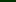 7	września	1991	r.	o	systemieoświaty(tekstjednolity:Dz. U. z 2004 r.,Nr 256, poz. 2572, z późn. zm.),rozporządzenia MEN z dnia 21 maja 2001r. w sprawie ramowych statutów publicznego przedszkola oraz publicznych szkół (Dz. U. z 2001r. Nr 61, poz. 624, z późn. zm.),rozporządzenia Ministra Edukacji Narodowej z dnia 27 sierpnia 2012 r. w sprawie podstawy programowej wychowania przedszkolnego oraz kształcenia ogólnego w poszczególnych typach szkół (Dz. U. z 2012r. poz. 977),rozporządzenia Ministra Edukacji Narodowej z dnia 23 grudnia 2011 r. w sprawie klasyfikacji zawodów szkolnictwa zawodowego (Dz. U. z 2012r. poz. 7),rozporządzenia Ministra Edukacji Narodowej z dnia 7 lutego 2012 r. w sprawie podstawy programowej kształcenia w zawodach (Dz. U. z 2012r. poz. 184),rozporządzenia Ministra Edukacji Narodowej z dnia 11 stycznia 2012 r. w sprawie kształcenia ustawicznego w formach pozaszkolnych (Dz. U. z 2012r. poz. 186),rozporządzenia Ministra Edukacji Narodowej z dnia 7 lutego 2012 r. w sprawie ramowych planów nauczania w szkołach publicznych (Dz. U. z 2012r. poz. 204),rozporządzenia Ministra Edukacji Narodowej z dnia 21 czerwca 2012 r. w sprawie dopuszczania do użytku w szkole programów wychowania przedszkolnego i programów nauczania oraz dopuszczania do użytku szkolnego podręczników (Dz. U. z 2012r. poz. 752),rozporządzenia MEN z dnia 30 kwietnia 2007r. w sprawie warunków i sposobu oceniania, klasyfikowania i promowania uczniów i słuchaczy oraz przeprowadzania egzaminów i sprawdzianów w szkołach publicznych ( Dz. U. 2007 Nr 83, poz. 562, z późn. zm.),51rozporządzenia MENiS z dnia 20 lutego 2004r. w sprawie warunków i trybu przyjmowania uczniów do szkół publicznych oraz przechodzenia z jednych typów szkół do innych (Dz.U. z 2004r. Nr 26, poz. 232 ze zmianami),rozporządzenia Ministra Edukacji Narodowej z dnia 27 grudnia 2011 r. zmieniające rozporządzenie w sprawie organizacji roku szkolnego (Dz.U. 2011 nr 296 poz. 1754),rozporządzenia MEN z dnia 14 kwietnia 1992 r. w sprawie warunków i sposobuorganizowania	nauki	religii	w	publicznychprzedszkolachiszkołach(Dz. U. z 1992r.  Nr 36, poz. 155 z późn. zm.),rozporządzenia Ministra Edukacji Narodowej z dnia 24 sierpnia 2011 r. zmieniające rozporządzenie w sprawie warunków prowadzenia działalności innowacyjnej i eksperymentalnej przez publiczne szkoły i placówki (Dz. U. z dnia 26 sierpnia 2011 r. . Nr 176 poz. 1051),rozporządzenia Ministra Edukacji Narodowej z dnia 22 lipca 2011 r. zmieniające rozporządzenie w sprawie bezpieczeństwa i higieny w publicznych i niepublicznych szkołach i placówkach (Dz.U. 2011 nr 161 poz. 968),rozporządzenia MEN z dnia 17 listopada 2010 r. w sprawie zasad udzielania i organizacji pomocy psychologiczno-pedagogicznej w publicznych przedszkolach, szkołach i placówkach (Dz. U. Nr 228, poz. 1487),Konwencji o prawach dziecka przyjęta przez Zgromadzenie Ogólne Narodów Zjednoczonych dnia 20 listopada 1989 r. (Dz. U. z 1991 r. Nr 120, poz. 526 ze zmianami),ustawy z dnia 20 lutego 2015r. o zmianie ustawy o systemie oświaty oraz niektórych innych ustaw (Dz. U. z dnia 16 marca 2015r.),rozporządzenia MEN z dnia 10 czerwca 2015r. w sprawie szczegółowych warunków i sposobu oceniania, klasyfikowania i promowania uczniów i słuchaczy w szkołach publicznych (Dz. U. z 2015r., poz. 843),rozporządzenia MEN z dnia 24 lipca 2015r. w sprawie warunków organizowania kształcenia, wychowania i opieki dla dzieci i młodzieży niepełnosprawnych, niedostosowanych społecznie i zagrożonych niedostosowaniem społecznym (Dz. U. z 2015r., poz. 1113),52niniejszego statutu.Warszawa, dnia 24 października 2012r.Statutu został przyjęty przez Radę Pedagogiczną Zespołu Szkół Nr 31 w Warszawie Uchwałą Nr 77 oraz 78 w dniu 24.10.2012r. i obowiązuje od 01 stycznia 2013r.Statut został zaktualizowany Uchwałami Nr 137, 138 Rady Pedagogicznej Zespołu Szkół Nr 31 w Warszawie w dniu 14.10.2014r. i obowiązuje od 01 listopada 2014r.Zmian dokonano:w Rozdziale 1, §1 pkt. 3w Rozdziale 1, §2 pkt. 1,w Rozdziale 4, §5 pkt. 3,w Rozdziale 5, §3 pkt. 2,w Rozdziale 9, §3 pkt. 2,(wyłączenie XXVI Liceum Profilowanego i Szkoły Policealnej nr 34),(wyłączenie klas z dodatkową plastyką oraz reklamą i grafiką komputerową),(zmiana adresu PPP nr 3),(zmiana terminu usprawiedliwiania nieobecności), (wyłączenie ze spisu tablic i pieczęci XXVI Liceum Profilowanego i Szkoły Policealnej nr 34).Statut został zaktualizowany Uchwałą Nr 149 Rady Pedagogicznej Zespołu Szkół Nr 31 w Warszawie w dniu 11.03.2015r. i obowiązuje od dnia następnego.Zmian dokonano:w Rozdziale 2, §1 pkt. 3dodano pod literą „f” zapis „wprowadzenie indywidualnego toku nauki i indywidualnego programu nauczania”.w Rozdziale 5, §2 pkt. 1, dodano pod literą „u” zapis „ indywidualnego toku nauki i indywidualnego programu nauczania”.53Statut został zaktualizowany Uchwałą Nr 214 Rady Pedagogicznej Zespołu Szkół Nr 31 w Warszawie w dniu 17.02.2016r. i obowiązuje od dnia następnego.Zmian dokonano:w spisie treści zmiana nazwy Rozdziału VI na Wewnątrzszkolne Zasady Oceniania.zmiana tytułu Rozdziału VI na Wewnątrzszkolne Zasady Oceniania.(plus), – (minus) oraz nb w przypadku nieobecnościucznia.w Rozdziale VI, §12 pkt. 10, w Rozdziale VI, §14 pkt. 6 oraz w Rozdziale VI, §16 pkt. 7 zmiana podstawy prawnej naRozporządzenie  MEN   z  dnia  10  czerwca  2015r.(Dz. U. 2015r., poz. 843).Warszawa, dnia 17 lutego 2016r.541.Rada   pedagogicznajest   kolegialnymorganem   szkoływ   zakresierealizacjijej statutowych zadań dotyczących kształcenia, wychowania i opieki.jej statutowych zadań dotyczących kształcenia, wychowania i opieki.jej statutowych zadań dotyczących kształcenia, wychowania i opieki.jej statutowych zadań dotyczących kształcenia, wychowania i opieki.2.Radę pedagogiczną tworzą wszyscy nauczyciele zatrudnieni w Zespole Szkół Nr 31.Radę pedagogiczną tworzą wszyscy nauczyciele zatrudnieni w Zespole Szkół Nr 31.Radę pedagogiczną tworzą wszyscy nauczyciele zatrudnieni w Zespole Szkół Nr 31.Radę pedagogiczną tworzą wszyscy nauczyciele zatrudnieni w Zespole Szkół Nr 31.Radę pedagogiczną tworzą wszyscy nauczyciele zatrudnieni w Zespole Szkół Nr 31.Przewodniczącym  rady pedagogicznej  jest  dyrektor,  który przygotowuje  i  prowadziPrzewodniczącym  rady pedagogicznej  jest  dyrektor,  który przygotowuje  i  prowadziPrzewodniczącym  rady pedagogicznej  jest  dyrektor,  który przygotowuje  i  prowadziPrzewodniczącym  rady pedagogicznej  jest  dyrektor,  który przygotowuje  i  prowadziPrzewodniczącym  rady pedagogicznej  jest  dyrektor,  który przygotowuje  i  prowadzizebrania  oraz  jestodpowiedzialny  zazawiadomienie  jejczłonków  oterminie4.Rada  pedagogiczna  analizuje  wnioski  dyrektora  szkoły  wynikające  z  nadzorupedagogicznego oraz informacje o działalności szkoły i ustala sposób ich wykorzystaniaw celu doskonalenia pracy szkoły nie rzadziej niż dwa razy do roku.5.Rada  pedagogiczna  może  występować  z  wnioskiem  do  organu  prowadzącegoo odwołanie ze stanowiska dyrektora szkoły lub do dyrektora o odwołanie nauczycielaz innej funkcji kierowniczej w szkole.kwalifikacje  wzawodzie  lubzawodzie  lubdyplom  mistrza  -  w  zawodzie  wchodzącymw zakres zawodu, w którym się kształci;w zakres zawodu, w którym się kształci;w zakres zawodu, w którym się kształci;w zakres zawodu, w którym się kształci;zaświadczeniewydaneprzezpracodawcę,  potwierdzające  przepracowaniew  zawodzie,  w  którym  się  kształci,  okresu  co  najmniej  równego  okresowiw  zawodzie,  w  którym  się  kształci,  okresu  co  najmniej  równego  okresowiw  zawodzie,  w  którym  się  kształci,  okresu  co  najmniej  równego  okresowiw  zawodzie,  w  którym  się  kształci,  okresu  co  najmniej  równego  okresowitrwania  nauki  zawodu,  przewidzianemu  dla  zawodu  wchodzącego  w  zakrestrwania  nauki  zawodu,  przewidzianemu  dla  zawodu  wchodzącego  w  zakrestrwania  nauki  zawodu,  przewidzianemu  dla  zawodu  wchodzącego  w  zakrestrwania  nauki  zawodu,  przewidzianemu  dla  zawodu  wchodzącego  w  zakreszawodu, w którym się kształci;zawodu, w którym się kształci;zawodu, w którym się kształci;zaświadczeniewydaneprzezpracodawcę,   potwierdzające   zatrudnieniew zawodzie, w którym się kształci, lub w zawodzie wchodzącym w zakresw zawodzie, w którym się kształci, lub w zawodzie wchodzącym w zakresw zawodzie, w którym się kształci, lub w zawodzie wchodzącym w zakresw zawodzie, w którym się kształci, lub w zawodzie wchodzącym w zakreszawodu, w którym się kształci.zawodu, w którym się kształci.zawodu, w którym się kształci.7.Ocenę  zzachowaniaproponujewychowawcapo  zasięgnięciu  opiniiuczniówna 3 tygodnie przed radą klasyfikacyjną.na 3 tygodnie przed radą klasyfikacyjną.na 3 tygodnie przed radą klasyfikacyjną.na 3 tygodnie przed radą klasyfikacyjną.8.Propozycjaoceny  jestjawna  iprzekazywanainnym  nauczycielom  irodzicomna zebraniu.na zebraniu.  w Rozdziale VI, §8 pkt. 3  w Rozdziale VI, §8 pkt. 3w   miejsce„przed  feriamizimowymi”wpisano„w pierwszej połowie stycznia”.„w pierwszej połowie stycznia”.„w pierwszej połowie stycznia”.w Rozdziale VI, §8 pkt. 4dopisano „roczne oraz”.dopisano „roczne oraz”.w Rozdziale VI, §9dopisano punkt 4 w brzmieniu:  dopuszcza siędopisano punkt 4 w brzmieniu:  dopuszcza siędopisano punkt 4 w brzmieniu:  dopuszcza sięużywaniaprzy   ocenachcząstkowychznaków